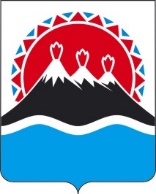 АГЕНТСТВО ПО ОБЕСПЕЧЕНИЮ ДЕЯТЕЛЬНОСТИМИРОВЫХ СУДЕЙ КАМЧАТСКОГО КРАЯПРИКАЗПРИКАЗЫВАЮ:1. Внести изменения в приложения 1 и 2 к приказу Агентства по обеспечению деятельности мировых судей Камчатского края от 10.11.2023 
№ 5-Н «Об утверждении форм реестров услуг адвокатов, оказывающих гражданам бесплатную юридическую помощь в Камчатском крае», изложив их согласно приложению к настоящему приказу.2. Настоящий приказ вступает в силу после дня его официального опубликования.					Приложение к приказу Агентствапо обеспечению деятельности мировых судей Камчатского края																«Приложение 1 к приказу Агентствапо обеспечению деятельности мировых судей Камчатского краяФОРМАРеестр услуг адвокатов, оказывающих гражданам бесплатную юридическуюпомощь в Камчатском краеза_______________ 20___ года						                                                                                                                             Таблица 1	    Таблица 2						Приложение 2 к приказу Агентствапо обеспечению деятельности мировых судей Камчатского края																				ФОРМА Сводный реестр услуг адвокатов, оказывающих гражданамбесплатную юридическую помощь в Камчатском крае_______________________________________(наименование адвокатского образования)за_____________ 20___ года[Дата регистрации] № [Номер документа]г. Петропавловск-КамчатскийО внесении изменений в приказ Агентства по обеспечению деятельности мировых судей Камчатского края от 10.11.2023 № 5-Н «Об утверждении форм реестров услуг адвокатов, оказывающих гражданам бесплатную юридическую помощь в Камчатском крае»Руководитель Агентства [горизонтальный штамп подписи 1]Баташева Н.В.от[REGDATESTAMP]№[REGNUMSTAMP]от[REGDATESTAMP]№[REGNUMSTAMP]№ п/пФамилия, имя, отчество (при наличии) получателя услугиДата оказания бесплатной юридической помощиВид помощиСтоимость услуги, руб.12345Итого оказано услуг в том числе:	__________________ (количество услуг)	____________________________(сумма цифрами руб.)123Правовое консультирование в устной формеПравовое консультирование в письменной формеСоставление справок, запросовСоставление заявлений, жалоб, ходатайств и других документов правового характера (кроме судебных)Представление интересов гражданина в государственных и муниципальных органах, организацияхСоставление жалоб, исков и заявлений в суд общей юрисдикции, арбитражный суд, мировому судьеСоставление апелляционных, кассационных, надзорных жалобПредварительное ознакомление с материалами дела в судеПредставление интересов гражданина в судеАдвокат_______________________ (подпись)_________________________________ (ФИО)от[REGDATESTAMP]№[REGNUMSTAMP]№ п/пФИО адвоката оказавшего бесплатную юридическую помощь Вид бесплатной юридической помощиКол-во, штСтоимость, руб.12345Итого оказано услуг на сумму_____________________________________________________________ (прописью)_______________________________ (цифрами)Руководитель адвокатского образования_____________________________________________ (фамилия, имя, отчество)_______________________________       (подпись)              ».